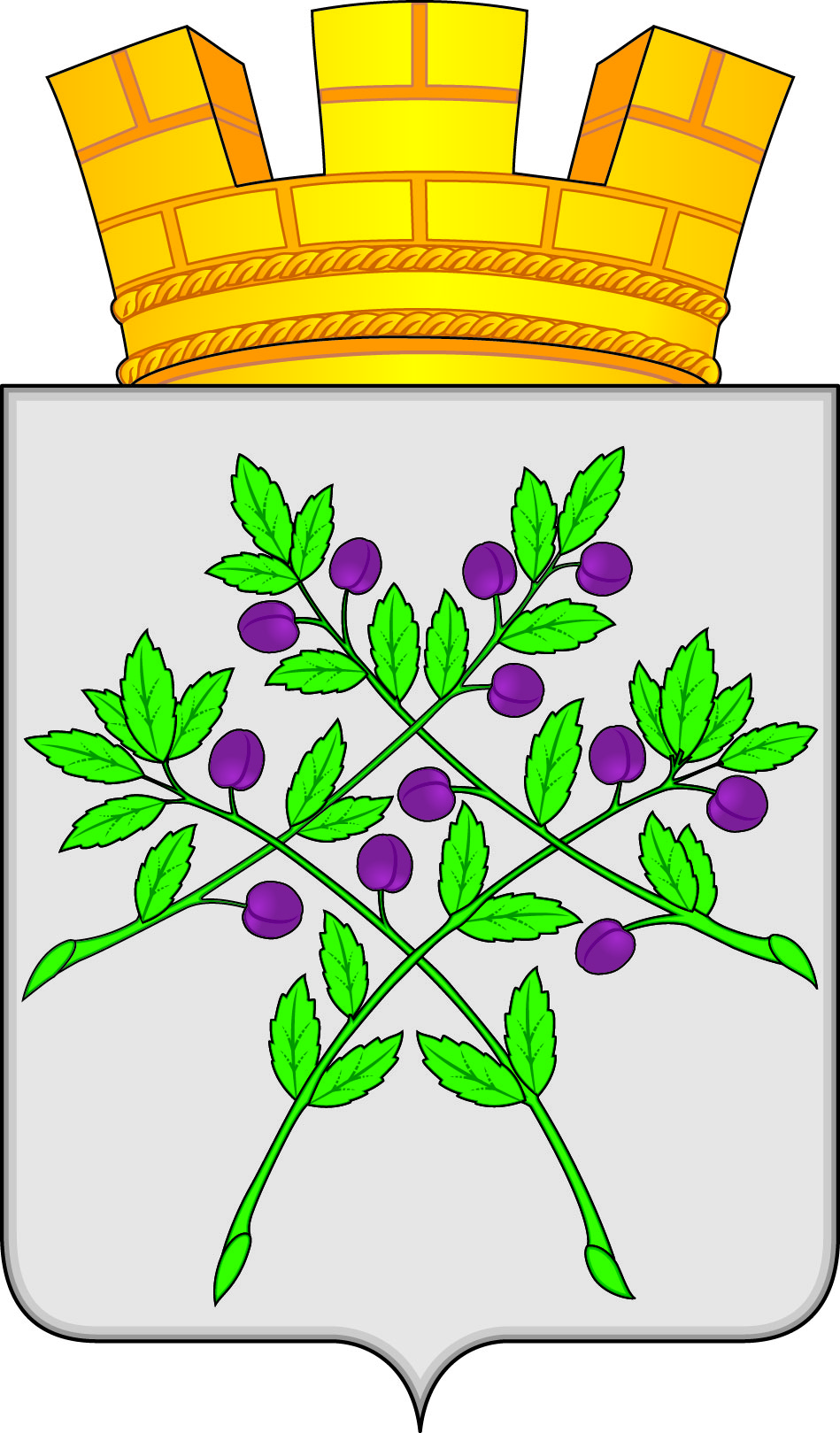 Администрация Краснослободского городского поселенияКраснослободского муниципального районаРеспублики МордовияПостановлениеот  14. 03. 2023 г.                                                                                                                                                 № 45г. КраснослободскО внесении изменений в реестр размещения контейнерных площадок для сбора твердых коммунальных отходов в районах сложившейся застройки города          В соответствии со ст. 14 Федерального закона от 06.10.2003 № 131-ФЗ «Об общих принципах организации местного самоуправления в Российской Федерации», ч. 1 ст. 8 Федерального закона от 24 июня 1998 года № 89-ФЗ «Об отходах производства и потребления»,  «Правилами благоустройства территории Краснослободского городского поселения Краснослободского муниципального района Республики Мордовия» утвержденными решением Совета депутатов Краснослободского городского поселения Краснослободского муниципального района Республики Мордовия  от 31.08.2017 г. №31, Уставом Краснослободского городского поселения Краснослободского муниципального района Республики Мордовия, администрация Краснослободского городского поселения Краснослободского муниципального района Республики Мордовия постановляет:Внести изменение в постановление администрации Краснослободского городского поселения Краснослободского городского поселения Республики Мордовия №221 от 19.12.2018 года, включив в реестр мест размещения контейнерных площадок для сбора твердых коммунальных отходов в районах сложившейся застройки Краснослободского городского поселения, площадку для накопления твердых коммунальных отходов АО «Тандер», по адресу: Республика Мордовия, г. Краснослободск, Микрорайон - 1, д. 1, изложив Приложение №1 в новой редакции.Источник образования твердых коммунальных отходов:–магазин «Магнит», расположенный по адресу: Республика Мордовия, г. Краснослободск, Микрорайон – 1, д.1;Постановление вступает в силу со дня официального опубликования в газете «Городские вести» и подлежит размещению на  официальном сайте Краснослободского городского поселения Краснослободского муниципального района Республики Мордовия. Контроль за исполнением настоящего постановления оставляю за собой.                Глава администрации Краснослободского городского поселенияКраснослободского муниципального района Республики Мордовия                                                                                            Н.Н. ТрунтаевПриложение 1                                                                                                     к Постановлению  администрации Краснослободского городского  поселения от 14.03.2023 года № 45Реестр мест размещения контейнерных площадок для сбора твердых коммунальных отходов в районах сложившейся застройки Краснослободского городского поселения№Адрес объектаВид контейнераКол-во контейнеров1Советская пл. 10 д. г. КраснослободскКонтейнер 1,1 12Карла Маркса ул. 50 д.  г. КраснослободскКонтейнер 1,1 13Первомайский пер. 6 д. г. КраснослободскКонтейнер 1,1 14Советская пл. 1 д. г.  КраснослободскКонтейнер 1,1 15Советская пл. 9 д. г. КраснослободскКонтейнер 1,1 26Интернациональная ул. 17 д. г. КраснослободскКонтейнер 1,1 27Интернациональная ул. 60 д. г. КраснослободскКонтейнер 1,1 18Литвиновская ул. 50 д.  г. КраснослободскКонтейнер 1,1 29Интернациональная ул. 1 д.  г. КраснослободскКонтейнер 1,1 110Октябрьская ул. 17 д.г. КраснослободскКонтейнер 1,1 211А. Пальма ул. 4 д. г. КраснослободскКонтейнер 1,1 212Севастьянова ул. 10 д. г. КраснослободскКонтейнер 1,1 113Севастьянова ул. 6 д. г. КраснослободскКонтейнер 1,1 214Степана Разина ул. 141 д. г. КраснослободскКонтейнер 1,1 115Степана Разина ул. 49 д. г. КраснослободскКонтейнер 1,1 116Степана Разина ул. 66 д. г. КраснослободскКонтейнер 1,1 117Степана Разина ул. 101 д. г. КраснослободскКонтейнер 1,1 118Халтурина ул. 50 д. г. КраснослободскКонтейнер 1,1 119Чапаева ул. 33 д. г. КраснослободскКонтейнер 1,12201-й микрорайон 6 д. г. КраснослободскКонтейнер 1,16211-й микрорайон 13 д. г. Краснослободск Контейнер 1,1 5223-й микрорайон 15 д. г. КраснослободскКонтейнер 1,1 5232-й микрорайон ул. 9 д. г .КраснослободскКонтейнер 1,1 1243-й микрорайон 7 д. г. КраснослободскКонтейнер 1,1 425Спортивная ул. 14 д. г .КраснослободскКонтейнер 1,1 226Кирова ул. 93 д. г .Краснослободск Контейнер 1,1327Юго-Запад ул. 4 д. г. КраснослободскКонтейнер 1,1 328Интернациональная ул. 113 д. г. КраснослободскКонтейнер 1,1 129Интернациональная ул. 146 д. г. КраснослободскКонтейнер 1,1 130Интернациональная ул. 107 д. г. КраснослободскКонтейнер 1,1 131Карла Маркса ул. 72 д. г. КраснослободскКонтейнер 1,1 232Калинина ул. 42 д. г. Краснослободск Контейнер 1,1 133 Калинина ул. 55 д. г. КраснослободскКонтейнер 1,1 234Интернациональная ул. 37 д. г. КраснослободскКонтейнер 1,1 335Курановская ул. 7 д. г. КраснослободскКонтейнер 1,1 136Ленина ул. 48 д. г. КраснослободскКонтейнер 1,1 237Ленина ул. 79 д. г. КраснослободскКонтейнер 1,1 138Интернациональная ул. 76 д. г. КраснослободскКонтейнер 1,1 139Мордовская ул.  д.2  г. КраснослободскКонтейнер 1,1 140Московская ул. 1 д. г. КраснослободскКонтейнер 1,1 141А.Пальма ул. 21 д. г. КраснослободскКонтейнер 1,1 142Севастьянова ул. 30 д. г. КраснослободскКонтейнер 1,1 143Больничный пер. 10 д. г. КраснослободскКонтейнер 1,1 1441-я Рабочая ул. 16 д. г. КраснослободскКонтейнер 1,1 1452-я Рабочая ул. 21 д. г. КраснослободскКонтейнер 1,1 146Революции ул. 14 д. г. КраснослободскКонтейнер 1,1 147Красная Подгора ул. 89 д. г. КраснослободскКонтейнер 1,1 148Комсомольская пл. 16 д. г. КраснослободскКонтейнер 1,1 249Комсомольская пл. 1 д. г. КраснослободскКонтейнер 1,1 250Интернациональная ул. 90 д. г. Краснослободск Контейнер 1,1 151Чапаева ул. 49 д. г. КраснослободскКонтейнер 1,1 152Ленина ул. 45 д. г. КраснослободскКонтейнер 1,1253Ленина ул. 10 д. г. КраснослободскКонтейнер 1,1 1543-й микрорайон  2 д. г. КраснослободскКонтейнер 1,1 2553-й микрорайон 1 д. г. КраснослободскКонтейнер 1,1 5561-й микрорайон 46 д. г. КраснослободскКонтейнер 1,1 257Больничный пер. 15 д. г. КраснослободскКонтейнер 1,1 158Школьная ул. 18 д. г. КраснослободскКонтейнер 1,1259Интернациональная ул. 71 д. г. КраснослободскКонтейнер 1,1260Степана Разина ул. 61 д. г. КраснослободскКонтейнер 1,1161Ленина ул.  2 д. г. КраснослободскКонтейнер 1,1 262Красноармейская ул. 43 д. г. КраснослободскКонтейнер 1,1 1631-й микрорайон  5 д. г. КраснослободскКонтейнер 1,1564Коммунистическая ул. 30 д. г. КраснослободскКонтейнер 1,1265Октябрьская ул. 34 д. г. КраснослободскКонтейнер 1,1166Октябрьская ул.  д. 2 г. КраснослободскКонтейнер 1,1167Кирова ул. 63 д. г. КраснослободскКонтейнер 1,1368Кирова ул. 3 д. г. КраснослободскКонтейнер 1,1169Кировский пер. 41 д. г. КраснослободскКонтейнер 1,11701-й микрорайон  41 д. г. КраснослободскКонтейнер 1,1571Подгорная ул. 6 д.  г. КраснослободскКонтейнер 1,1172Б. Хмельницкого ул. д. 23 г. КраснослободскКонтейнер 1,11 73Луговая ул. 11 д. г. Краснослободск Контейнер 1,11 74Максима Горького ул. 8 д. г. КраснослободскКонтейнер 1,1175Заводской пер. 1 д.  г. КраснослободскКонтейнер 1,11 76Красная Подгора ул. 8 д. г. КраснослободскКонтейнер 1,1177Красноармейская ул. 7 д. г. Краснослободск Контейнер 1,1178Халтурина ул. 26 д. г. КраснослободскКонтейнер 1,1179Молодежная ул. 2 д. г. КраснослободскКонтейнер 1,1 180Нагорная ул. 4 д. г. КраснослободскКонтейнер 1,11 81Коммунальная ул.  д.2  г. КраснослободскКонтейнер 1,11 82Подгорная ул. 6 д. г. КраснослободскКонтейнер 1,1183Садовая ул. 16 д. г. КраснослободскКонтейнер 1,1 184Молодежная ул. 8 д. г. КраснослободскКонтейнер 1,11 85Дальняя ул. 4 д. г. КраснослободскКонтейнер 1,11 86Дзержинского ул. 13 д. г. КраснослободскКонтейнер 1,1187Мичурина ул.  2 д. г. КраснослободскКонтейнер 1,1188Красная Подгора ул. 55 д. г. КраснослободскКонтейнер 1,1289Свободы ул. 20 д. г. КраснослободскКонтейнер 1,1190Пионерская ул. 36 д. г. КраснослободскКонтейнер 1,11 911-й микрорайон д.44 г. КраснослободскКонтейнер 1,14921-й микрорайон д.26 г. КраснослободскКонтейнер 1,1593Пальма ул. д.21 г. КраснослободскКонтейнер 1,1194пл.Советская д. 24 г. КраснослободскКонтейнер 1,1195ИП «Буданова Н.Н.» Кирова ул., д.61 г. КраснослободскКонтейнер 1,1; 0,24296ИП «Шуватов В.И.»Микрорайон – 2, д.6а г. КраснослободскКонтейнер 1,1197АО «Тандер»Микрорайон – 1, д.1, г. КраснослободскКонтейнер 1,11